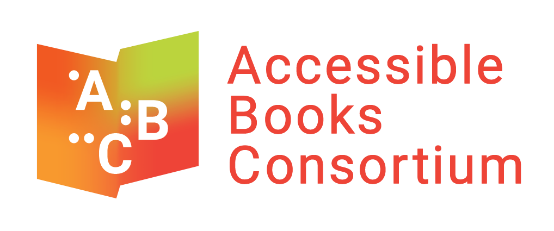 FORMULARIO DE NOMINACIÓN DE 2024PREMIO INTERNACIONAL DEL ABC A LA EXCELENCIA EN LA EDICIÓN ACCESIBLELe rogamos envíe este formulario, a más tardar el lunes 16 de septiembre de 2024, a la dirección Accessible.Books@wipo.int.PERSONA NOMINADA al Premio: Nombre (persona u organización):Dirección:Provincia o estado:País:Nombre de la persona de contacto (si la nominada es una organización):Nombre:Apellidos:Cargo en la organización:Teléfono:Dirección de correo-e:PERSONA QUE REALIZA LA NOMINACIÓN:Nombre:Apellidos:Organización:Cargo en la organización:Dirección:Provincia o estado:País:Relación con la persona nominada:Teléfono:Dirección de correo-e:REFERENCIAS:Por favor, facilite los nombres, correos electrónicos y números de teléfono de dos referencias externas a su organización que estén familiarizadas con su trabajo en el campo de la accesibilidad.  ABC se pondrá en contacto con estas referencias en caso de que usted sea preseleccionado para el Premio Internacional a la Excelencia en Edición Accesible de ABC.PREGUNTAS:El comité de selección estudiará las respuestas a las preguntas siguientes para decidir quiénes serán las personas ganadoras del Premio en las categorías de “edición” e “iniciativas”, respectivamente. Responda a cada una de las preguntas siguientes en, aproximadamente, 250 palabras.Si la nominada es una organización, describa su actividad y sus objetivos/misión.Si se trata de una persona, enumere las organizaciones para las que ha trabajado y señale las fechas de empleo y los cargos ocupados. Mencione exclusivamente los cargos que guardan alguna relación con las contribuciones de la persona nominada al progreso de la accesibilidad de los libros electrónicos y las publicaciones electrónicas para las personas ciegas, con discapacidad visual o con otras dificultades para acceder al texto impreso. 3. Describa las contribuciones o iniciativas de la persona u organización nominada dirigidas a mejorar la accesibilidad de los libros electrónicos o las publicaciones digitales para las personas con dificultad para acceder al texto impreso. Cuando proceda, proporcione pruebas de lo siguiente: a) el número de títulos atribuibles a la persona u organización nominada que se encuentran disponibles en formatos accesibles:b) el porcentaje de los contenidos de la persona u organización nominada que están disponibles en formatos accesibles: c) la formación del personal de la organización nominada en materia de procesos y otras cuestiones de accesibilidad:d) respeto de las mejores prácticas en materia de accesibilidad en los procesos de producción y los flujos de trabajo:e) la colaboración de la persona u organización nominada con asociados en la cadena de suministro para velar por que se mantenga la accesibilidad en el momento de entrega del producto al usuario final, es decir, la persona con dificultad para acceder al texto impreso:f) la colaboración de la persona u organización nominada con asociados para ofrecer acceso a los títulos que “no han nacido accesibles”:4. Describa la manera en la que la persona u organización nominada ha innovado para mejorar la accesibilidad de los libros electrónicos y las publicaciones digitales para las personas con dificultad para acceder al texto impreso.5. ¿Cuántas personas con dificultad para acceder al texto impreso se han beneficiado de la contribución o iniciativas de la persona u organización nominada? ¿Qué efectos ha tenido la labor de la persona u organización nominada en los países en desarrollo y los países menos adelantados? ¿Cuáles han sido las ventajas para las mujeres y niñas con dificultad para acceder al texto impreso? ¿Cuáles han sido las ventajas para los estudiantes con dificultad para acceder al texto impreso? Proporcione una descripción y cifras.6. Describa las motivaciones o razones de la persona u organización nominada para combatir las barreras a la accesibilidad, ya sea a escala nacional o internacional.7. Describa los resultados a largo plazo de la labor de la persona u organización nominada a favor de las personas con dificultad para acceder al texto impreso. De ser posible, proporcione pruebas de dichos resultados.8. Indique si la persona u organización nominada ha recibido en el pasado otros premios relativos a la mejora de la accesibilidad de los libros electrónicos y las publicaciones digitales para las personas con dificultad para acceder al texto impreso. De ser así, indíquelos.[Fin del documento.]